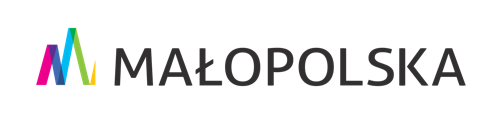 		Załącznik nr 4do umowy nr ………………………z dnia ………………… Zestawienie dokumentów księgowych związanych z realizacją zadania publicznegopod tytułem:…………………………………………………………………………………………………...………………………………												……………………………………………………………….…………									(Podpis osoby upoważnionej lub podpisy osób upoważnionych do składania oświadczeń woli w imieniu Zleceniobiorcy)Lp.Nazwa wydatkuNumer dokumentu księgowegoData wystawienia dokumentu księgowegoŁączna kwota wydatkuWydatek poniesiony 
z dotacji (zł)Wydatek poniesiony 
ze środków finansowych własnych, środków pochodzących z innych źródeł, wkładu osobowego Data zapłatyI.Koszty realizacji zadaniaKoszty realizacji zadaniaKoszty realizacji zadaniaKoszty realizacji zadaniaKoszty realizacji zadaniaKoszty realizacji zadaniaKoszty realizacji zadaniaI.1Działanie 1 (suma)I.1.1.Koszt 1I.1.2Koszt 2I.2Działanie 2I.2.1Koszt 1Suma kosztów realizacji zadaniaSuma kosztów realizacji zadaniaSuma kosztów realizacji zadaniaSuma kosztów realizacji zadaniaII. Koszty administracyjneKoszty administracyjneKoszty administracyjneKoszty administracyjneKoszty administracyjneKoszty administracyjneKoszty administracyjneII.1Koszt 1II.2Koszt 2Suma kosztów administracyjnychSuma kosztów administracyjnychSuma kosztów administracyjnychSuma kosztów administracyjnychSuma wszystkich kosztów realizacji zadaniaSuma wszystkich kosztów realizacji zadaniaSuma wszystkich kosztów realizacji zadaniaSuma wszystkich kosztów realizacji zadania